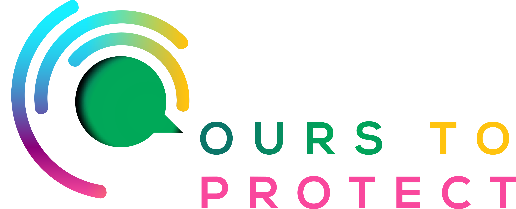 This week Radio Nova looked at the Climate Ambassador programme.Did you know…The Climate Ambassador programme was launched in 2017 and is co-ordinated by the Environmental Education Unit of An Taisce with support from the Department of Environment, Climate and Communications. It’s the first ever initiative in Ireland to train and support individuals who wish to take action on climate change. People from all walks of life and spanning the full adult age range can apply for this role.As part of the programme, you will be learning about…..Agriculture, Farming in Ireland & Climate Change Food in Ireland & Climate Change Historical Connections to Climate Change Sustainable Planning BiodiversityBehavioural ChangeSustainable BusinessCommunicating Climate ChangeRetrofitting HomesSustainable FashionClimate JusticeClimate Well-beingFood WasteClimate Change & ArtTurning Climate Anxiety into Climate ActionCircular EconomySustainable FoodRewildingEPA IrelandCarbon Footprintswww.climateambassador.ie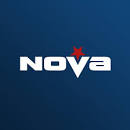 